Дистанционное задание на период с 15.01.2021Предмет: Прикладная композицияКласс: 8                                   Преподаватель Кузнецова Е.АОтделение изобразительное искусство.Выполненные задания (фото выполненных заданий) присылать в день и время занятия в WhatsApp по номеру 89193964426Или на почту ekaterinakyznecova043@gmail.com8класс15.01.2021Прикладная композицияРабота над проектом:Задание на 15.01Нужно выбрать тему, подобрать материал по данной теме. Сделать эскиз вашего проектаНа выбор:Декоративное панно (натюрморт, пейзаж, костюмы народов мира и др.)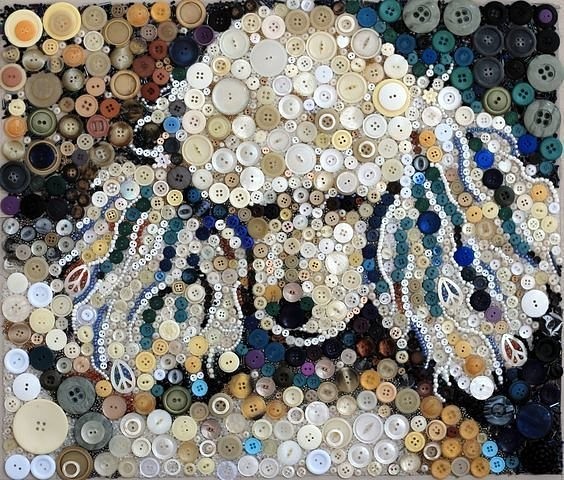 Керамика – лепка из глины, роспись по стеклу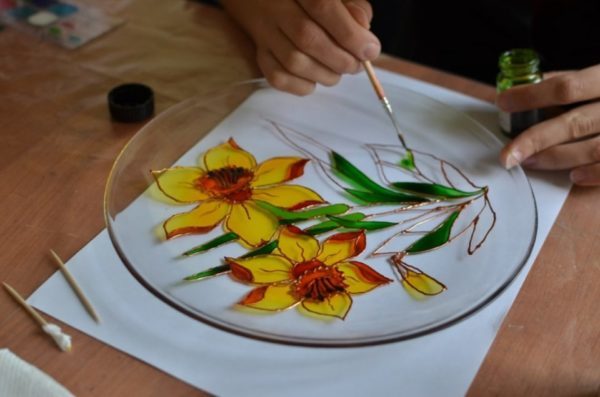 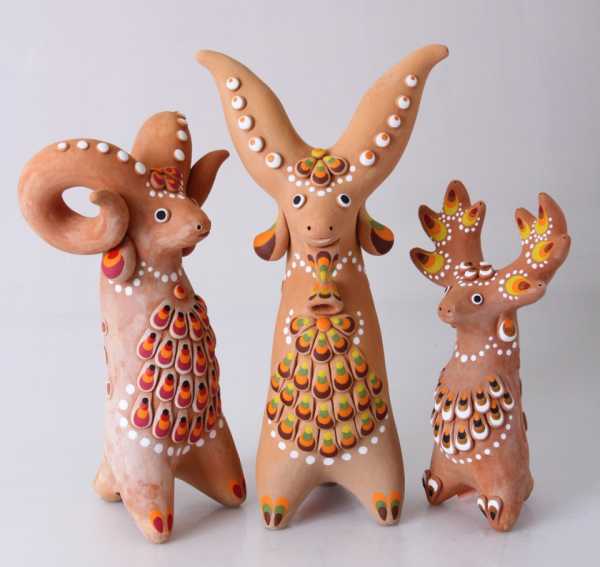 Костюмы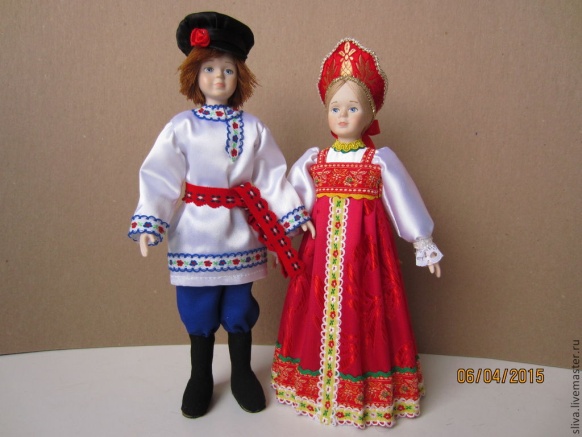 4. Макеты из бумаги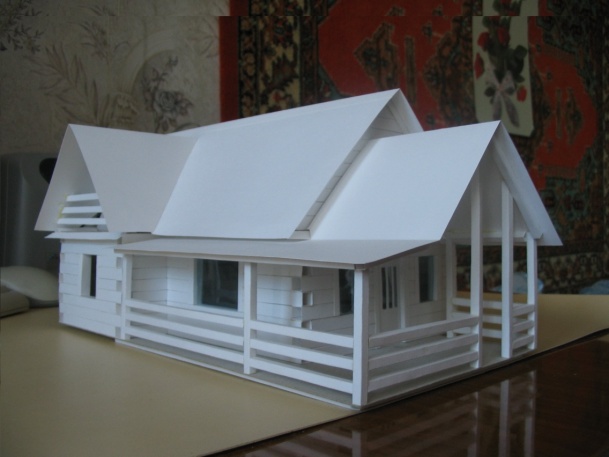 5. Батик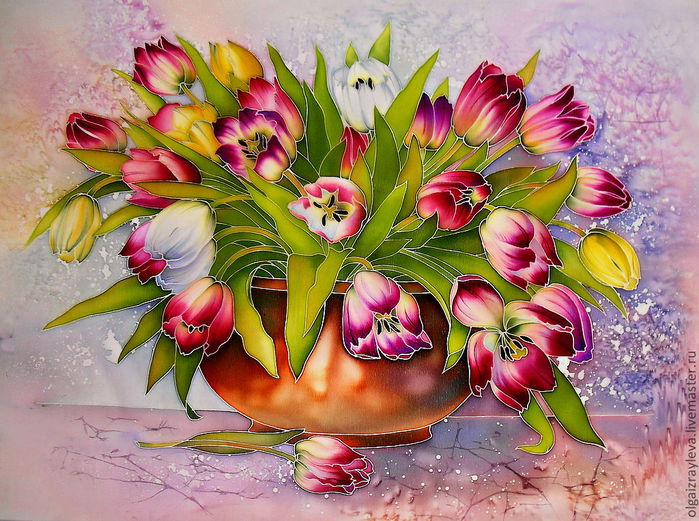 8 классПрикладная композиция8 классПрикладная композиция